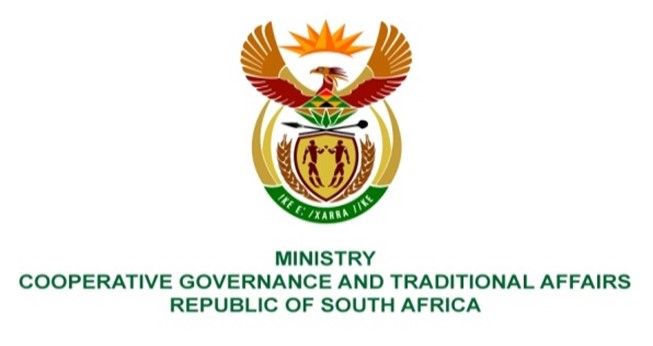 NATIONAL ASSEMBLY QUESTIONS FOR WRITTEN REPLYQUESTION NUMBER 2204DATE OF PUBLICATION: 02 JUNE 20232204. Ms A M van Zyl (DA) to ask the Minister of Cooperative Governance and Traditional Affairs: (1) (a) What are the details of each Category (i) A, (ii) B and (iii) C municipality in each province that has functioning firefighting services for structural, mountainous, veld and/or hazmat fires and (b) which of the specified municipalities (i) have their own fleet and (ii) rely on rentals; (2) what are the details of each Category (a) A, (b) B and (c) C municipality in each province that has no firefighting services? NW2501EREPLY:Figure 1 below provides details of the municipalities across the country regarding What are the details of each Category (i) A, (ii) B and (iii) C municipality in each province that has functioning firefighting services for structural, mountainous, veld and/or hazmat fires and (b) which of the specified municipalities (i) have their own fleet and (ii) rely on rentals; (2) what are the details of each Category (a) A, (b) B and (c) C municipality in each province that has no firefighting services?EndLIMPOPO PROVINCELIMPOPO PROVINCELIMPOPO PROVINCELIMPOPO PROVINCELIMPOPO PROVINCEMUNICIPALITYAREA JURISDICTION PROVISION OF SERVICECURRENT FIREFIGHTING APPLIANCESLEASED FIREFIGHTING APPLIANCESMopani District Municipalitystructural, mountainous, veld and/or hazmat fires19 fire appliancesNoneCapricorn District Municipality Lepelle-NkumpiBloubergMolemolestructural, mountainous, veld and/or hazmat fires12 fire appliancesNonePolokwane Local MunicipalityPolokwane structural, mountainous, veld and/or hazmat fires31 vehiclesNoneWaterberg District MunicipalityBela-BelaLephalaleMogalakwenaModimolle structural, mountainous, veld and/or hazmat fires08 fire appliancesNone Sekhukhune District MunicipalityElias Motsaoledi LMEphraim MogaleFetakgomo Tubatse LMMakhuduthamagastructural, mountainous, veld and/or hazmat fires15 fire appliancesNoneVhembe District MunicipalityMusinaThulamelaMakhadoCollins Chabanestructural, mountainous, veld and/or hazmat fires16 fire appliancesNone Western Cape ProvinceWestern Cape ProvinceWestern Cape ProvinceWestern Cape ProvinceWestern Cape ProvinceMUNICIPALITYAREA JURISDICTION PROVISION OF SERVICECURRENT FIREFIGHTING APPLIANCESLEASED FIREFIGHTING APPLIANCESGarden Route DMGarden Route DMVeld fires 13 fire appliancesNone Garden Route DMHessequa structural, mountainous, veld and/or hazmat fires9 fire appliances NoneGarden Route DMKnysna LMstructural, mountainous, veld and/or hazmat fires11 fire appliancesNone Garden Route DMKannaland LMstructural, mountainous, veld and/or hazmat fires2 fire appliances None Garden Route DMBitou LMstructural, mountainous, veld and/or hazmat fires9 fire applianceNone Garden Route DMOudsthoorn LMstructural, mountainous, veld and/or hazmat fires5 fire appliancesNone Garden Route DMGeorge LMstructural, mountainous, veld and/or hazmat fires10 fire appliances None Garden Route DMMossel Bay LMstructural, mountainous, veld and/or hazmat fires18 fire appliancesNone MUNICIPALITYAREA JURISDICTION PROVISION OF SERVICECURRENT FIREFIGHTING APPLIANCESLEASED FIREFIGHTING APPLIANCESWEST COAST DISTRICT MUNICIPALITYWest Coast DM and Matzikama LMstructural, mountainous, veld and/or hazmat fires28 fire appliancesNone WEST COAST DISTRICT MUNICIPALITYSwartland LMstructural, mountainous, veld and/or hazmat fires5 fire appliancesNone WEST COAST DISTRICT MUNICIPALITYSaldanha LMstructural, mountainous, veld and/or hazmat fires12 Fire appliancesNone WEST COAST DISTRICT MUNICIPALITYBergrivier LMstructural, mountainous, veld and/or hazmat fires9 fire appliancesNone WEST COAST DISTRICT MUNICIPALITYCederberg LMstructural, mountainous, veld and/or hazmat fires3 fire appliancesNone MUNICIPALITYAREA JURISDICTION PROVISION OF SERVICECURRENT FIREFIGHTING APPLIANCESLEASED FIREFIGHTING APPLIANCESCentral Karoo DistrictBeaufort West LMPrince Albert LMLaingsburg LMstructural, mountainous, veld and/or hazmat fires5 fire appliances None Overberg DistrictTheewaterskloof LM Cape Agulhas LM Swellendam LM structural, mountainous, veld and/or hazmat fires24 Fire AppliancesNone Overberg DistrictOverstrand LMstructural, mountainous, veld and/or hazmat fires24 Fire AppliancesNoneCity of Cape Town MetroCity of Cape Town Metrostructural, mountainous, veld and/or hazmat fires395 Fire AppliancesNone Cape Winelands District Municipality Cape Winelands DMstructural, mountainous, veld and/or hazmat fires26 Fire AppliancesNone Cape Winelands District Municipality Stellenbosch LM structural, mountainous, veld and/or hazmat fires20 Fire AppliancesNone Cape Winelands District Municipality BreedeValley LMstructural, mountainous, veld and/or hazmat fires8 Fire AppliancesNone Cape Winelands District Municipality Witzenberg LMstructural, mountainous, veld and/or hazmat fires7 Fire AppliancesNone Cape Winelands District Municipality Langeberg LMstructural, mountainous, veld and/or hazmat fires8 Fire AppliancesNone Cape Winelands District Municipality Drakenstein LMstructural, mountainous, veld and/or hazmat fires13 Fire AppliancesNoneKWAZULU NATALKWAZULU NATALKWAZULU NATALKWAZULU NATALKWAZULU NATALMUNICIPALITYAREA JURISDICTION PROVISION OF SERVICECURRENT FIREFIGHTING APPLIANCESLEASED FIREFIGHTING APPLIANCESUMgungundlovu DistrictuMshwathi; uMngeni; Mpofana; Impendle; Mkhambathini; Richmondstructural, mountainous, veld and/or hazmat fires18 Fire AppliancesNoneUMgungundlovu DistrictMsunduzi LMstructural, mountainous, veld and/or hazmat fires12 Fire AppliancesNoneUGU DistrictUmzumbe  LM Umuziwabantu LMUmdoni Fire LMRay Nkonyeni  LMstructural, mountainous, veld and/or hazmat fires8 Fire appliancesNone Harry Gwala DistrictUbuhlebezwe  LMNkosazana Dhlamini Zuma LM Greater Kostad  LM uMzimkhulu  LMstructural, mountainous, veld and/or hazmat fires13 Fire AppliancesNone ILembe DistrictMandeni  LMKwaDukuza LM Ndwedwe LMMaphumulo LMstructural, mountainous, veld and/or hazmat fires8 Fire AppliancesNone King  Cetshwayo  DistrictUmfolozi  LMuMhlathuze LM Umlalazi LM Mthonjaneni LMNkandla LM structural, mountainous, veld and/or hazmat fires22 Fire Appliances None eThekwini MetroeThekwini Metrostructural, mountainous, veld and/or hazmat fires118 Fire ApplianceNone FREE STATE PROVINCEFREE STATE PROVINCEFREE STATE PROVINCEFREE STATE PROVINCEFREE STATE PROVINCEMUNICIPALITYAREA JURISDICTION PROVISION OF SERVICECURRENT FIREFIGHTING APPLIANCESLEASED FIREFIGHTING APPLIANCESMoqhaka LMMoqhaka LMstructural, mountainous, veld and/or hazmat fires1NoneMetsimaholo  LMMetsimaholo  LMstructural, mountainous, veld and/or hazmat fires4NoneNgwathe LMNgwathe LMstructural, mountainous, veld and/or hazmat fires6NoneMafube LMMafube LMstructural, mountainous, veld and/or hazmat fires2NoneMaluti a Phofong LMMaluti a Phofong LMstructural, mountainous, veld and/or hazmat fires1NoneDihlabengDihlabengstructural, mountainous, veld and/or hazmat fires2NoneNketwaneNketwanestructural, mountainous, veld and/or hazmat fires2NonePhumelelaPhumelelastructural, mountainous, veld and/or hazmat fires3NoneMantsopaMantsopastructural, mountainous, veld and/or hazmat fires2NoneSetsotoSetsotostructural, mountainous, veld and/or hazmat fires2NoneXhariep District MunicipalityKopanong LMLetsemeng LMMohokare LMNala LMNo Fire Services rendered0NoneLejweleputswa District MunicipalityTokologo  LMTswelopele LMMasilonyane LMNala LMNo Fire Services rendered0NoneMatjhabeng LMMatjhabeng LMstructural, mountainous, veld and/or hazmat fires5NoneNorthern CapeNorthern CapeNorthern CapeNorthern CapeNorthern CapeMUNICIPALITYAREA JURISDICTION PROVISION OF SERVICECURRENT FIREFIGHTING APPLIANCESLEASED FIREFIGHTING APPLIANCESGamagara LMGamagara LMstructural, mountainous, veld and/or hazmat fires11NoneGa Segonyana LMGa Segonyana LMstructural, mountainous, veld and/or hazmat fires5NoneJoe Morolong LMJoe Morolong LMstructural, mountainous, veld and/or hazmat fires4NoneJohn Taolo Gaetsewe DMJohn Taolo Gaetsewe DMstructural, mountainous, veld and/or hazmat fires4NoneNamakwa District MunicipalityHantam LMKamiesberg LMKaroo Hoogland LMKhai-Ma LMRichtersveld LMNama Khoi LMstructural, mountainous, veld and/or hazmat fires2NoneFrances Baard District MunicipalitySol Plaatje LMstructural, mountainous, veld and/or hazmat fires5NoneNORTH WEST PROVINCENORTH WEST PROVINCENORTH WEST PROVINCENORTH WEST PROVINCENORTH WEST PROVINCEMUNICIPALITYAREA JURISDICTION PROVISION OF SERVICECURRENT FIREFIGHTING APPLIANCESLEASED FIREFIGHTING APPLIANCESMadibeng LMMadibeng LMstructural, mountainous, veld and/or hazmat fires4NoneRustenburg LMRustenburg LMstructural, mountainous, veld and/or hazmat fires8NoneKgetleng LMKgetleng LMstructural, mountainous, veld and/or hazmat fires4NoneMogwase LMMogwase LMstructural, mountainous, veld and/or hazmat fires1NoneMoretele LMMoretele LMstructural, mountainous, veld and/or hazmat fires3NoneMahikeng LMMahikeng LMstructural, mountainous, veld and/or hazmat fires4NoneNgaka Modiri Molema District MunicipalityNaledi LMDitsobotla LMRatlou LMRamotshere Moiloa LMTswaing LMNaledi LMstructural, mountainous, veld and/or hazmat fires4NoneDr Ruth Segomotsi Mompati District MunicipalityKagisano-Molopo LMLekwa-Teemane LMTaung LMMamusa LMstructural, mountainous, veld and/or hazmat fires12NoneMUNICIPALITYAREA JURISDICTION PROVISION OF SERVICECURRENT FIREFIGHTING APPLIANCESLEASED FIREFIGHTING APPLIANCESGAUTENG PROVINCEGAUTENG PROVINCEGAUTENG PROVINCEGAUTENG PROVINCEGAUTENG PROVINCEMerafong City LMMerafong City LMstructural, mountainous, veld and/or hazmat fires4NoneMogale City LMMogale City LMstructural, mountainous, veld and/or hazmat fires1NoneRand West LMRand West LMstructural, mountainous, veld and/or hazmat fires2NoneEmfuleni LMEmfuleni LMstructural, mountainous, veld and/or hazmat fires1NoneLesedi LMLesedi LMstructural, mountainous, veld and/or hazmat fires2NoneMidvaal LMMidvaal LMstructural, mountainous, veld and/or hazmat fires3NoneCity of Tshwane MetroCity of Tshwane Metrostructural, mountainous, veld and/or hazmat fires19NoneCity of Ekurhuleni MetroCity of Ekurhuleni Metrostructural, mountainous, veld and/or hazmat fires14NoneCity of Johannesburg MetroCity of Johannesburg Metrostructural, mountainous, veld and/or hazmat fires11NoneEASTERN CAPEEASTERN CAPEEASTERN CAPEEASTERN CAPEEASTERN CAPEMUNICIPALITYAREA JURISDICTION PROVISION OF SERVICECURRENT FIREFIGHTING APPLIANCESLEASED FIREFIGHTING APPLIANCESAmathole District MunicipalityGreat Kei LMMbhashe LMMnquma LMNgqushwa LMstructural, mountainous, veld and/or hazmat fires9NoneAmahlathi LMAmahlathi LMstructural, mountainous, veld and/or hazmat fires1Raymond Mhlaba LMRaymond Mhlaba LMstructural, mountainous, veld and/or hazmat fires1NoneAlfred Nzo District MunicipalityAlfred Nzo District Matatiele LMUmzimvubu LM Winnie Madikizela Mandela LMNtabankulu LMstructural, mountainous, veld and/or hazmat fires5NoneChris Hani District MunicipalityEmalahleni AB XumaIntsika Yethu Inxuba Yethemba Enoch Mgijima Sakhisizwe structural, mountainous, veld and/or hazmat fires2NoneJoe Gqabi District MunicipalityWalter Sisulu LMSenqu LMElundini LMstructural, mountainous, veld and/or hazmat fires0NoneOR Tambo District MunicipalityMhlontlo Nyandeni Port St Johns Ingquza Hill structural, mountainous, veld and/or hazmat fires1NoneKing Sabata Dalindyebo King Sabata Dalindyebo structural, mountainous, veld and/or hazmat fires3NoneSarah Baartman District MunicipalityBlue Crane Route Beyers Naude LMMakana Sunday's River Valley Kouga Ndlambe Koukamma structural, mountainous, veld and/or hazmat fires17NoneNelson Mandela  Metro MunicipalityNelson Mandela  Metro Municipalitystructural, mountainous, veld and/or hazmat fires19NoneBuffalo City  Metro MunicipalityBuffalo City  Metro Municipalitystructural, mountainous, veld and/or hazmat fires14NoneMPUMALAMGA PROVINCEMPUMALAMGA PROVINCEMPUMALAMGA PROVINCEMPUMALAMGA PROVINCEMPUMALAMGA PROVINCEMUNICIPALITYAREA JURISDICTION PROVISION OF SERVICECURRENT FIREFIGHTING APPLIANCESLEASED FIREFIGHTING APPLIANCESMsukaligwa LMMsukaligwa LMstructural, mountainous, veld and/or hazmat fires2Govan Mbeki LMGovan Mbeki LMstructural, mountainous, veld and/or hazmat fires3NoneLekwa LMLekwa LMstructural, mountainous, veld and/or hazmat fires3NoneMkhondo LMMkhondo LMstructural, mountainous, veld and/or hazmat fires3NoneChief Albert Luthuli LMChief Albert Luthuli LMstructural, mountainous, veld and/or hazmat fires2NoneDr Pixly Ka Seme LMDr Pixly Ka Seme LMstructural, mountainous, veld and/or hazmat fires0NoneDipalaseng LMDipalaseng LMstructural, mountainous, veld and/or hazmat fires0NoneBushbuckridge LMBushbuckridge LMstructural, mountainous, veld and/or hazmat fires3NoneCity of Mbombela LM City of Mbombela LM structural, mountainous, veld and/or hazmat fires15NoneThaba Chweu LMThaba Chweu LMstructural, mountainous, veld and/or hazmat fires0NoneNkomazi LMNkomazi LMstructural, mountainous, veld and/or hazmat fires2NoneVictor Khanye LMVictor Khanye LMstructural, mountainous, veld and/or hazmat fires1NoneThembisile Hani LMThembisile Hani LMstructural, mountainous, veld and/or hazmat fires1NoneEmalahleni LMEmalahleni LMstructural, mountainous, veld and/or hazmat fires1NoneEmakhazeni LMEmakhazeni LMstructural, mountainous, veld and/or hazmat fires1NoneDr JS Moroka LMDr JS Moroka LMstructural, mountainous, veld and/or hazmat fires1NoneSteve Tshwete LMSteve Tshwete LMstructural, mountainous, veld and/or hazmat fires1None